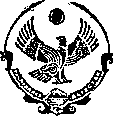 РЕСПУБЛИКА ДАГЕСТАН ГОРОДСКОЙ ОКРУГ «ГОРОД КАСПИЙСК»МУНИЦИПАЛЬНОЕ БЮДЖЕТНОЕ ОБЩЕОБРАЗОВАТЕЛЬНОЕ УЧРЕЖДЕНИЕ  «СРЕДНЯЯ ОБЩЕОБРАЗОВАТЕЛЬНАЯ ШКОЛА №3 им. А. И. Гаджибекова»  368304 г. Каспийск, ул. Дахадаева,78                   e-mail: school-3-kasp@mail.ru                                                       тел.  +7(87246)5-41-28№                                                                                                                      «     »       2020 г.                                                                                                        П Р И К А З «О мерах по обеспечению комплексной   безопасности во время подготовки и проведения праздничных мероприятий, посвященных Дню знаний»В соответствии со ст. 28 «Компетенция и ответственность образовательного учреждения» Закона РФ «Об образовании», на основании приказа Муниципального органа управления образованием «Об усилении мер по обеспечению безопасности учебных заведений муниципального района в период подготовки и проведения Дня знаний» для обеспечения мер безопасности в период подготовки и проведения Дня знаний,П Р И К А З Ы В А Ю1.Заместителю директора по ВР Абулпазлуевой З.М.:- Подготовить сценарий и участников    для  проведения праздника «День знаний»;- Праздник  провести с 9-00 ; - Провести разъяснительную работу среди обучающихся, их родителей, учителей, направленную на усиление бдительности, организованности, готовности к действиям в чрезвычайных ситуациях.2.Заместителю директора по безопасности Гаджиисмаилову М.В.:- Постоянно поддерживать оперативное взаимодействие с местными органами ФСБ РФ, МВД РФ, прокуратуры;- Усилить режим допуска граждан и автотранспорта на территорию школы, исключить бесконтрольное пребывание на ней посторонних лиц, возможность нахождения бесхозных транспортных средств в непосредственной близости от территории школы; - Организовать дежурство преподавательского и обслуживающего персонала по школе, обеспечить круглосуточный контроль за вносимыми (ввозимыми) и на территорию учреждения грузами и предметами ручной клади; -Организовать дополнительные проверки на предмет своевременного выявления подозрительных предметов, взрывчатых веществ в местах их возможной закладки, для исключения актов террористического и диверсионного характера в местах проведения массовых мероприятий совместно с сотрудниками силовых структур;- В случаях обнаружения предпосылок к возможным террористическим актам, чрезвычайным происшествиям немедленно докладывать в местные органы правопорядка, УО администрации г. Каспийска; 3. Сторожам, сотруднику ЧОП  и техперсоналу: -Непосредственную охрану здания  осуществлять согласно графика круглосуточно.-Место для несения службы дежурных - фойе  административных зданий.- Порядок работы поста, обязанности дежурных определить соответствующими инструкциями и документацией.-Ежедневно проводить проверку подвала, чердака, подсобного помещения, держать их закрытыми на замок, а также проверять состояние ограждений; -После окончания занятий входные двери держать в закрытом состоянии;-Контролировать территорию учреждения  через видеокамеры, при необходимости принять меры профилактического характера (обход, беседа, вызов наряда полиции);4. Завхозу школы Курбанисмаилову М.К:- Закрыть подвалы, проходы в чердачные помещения, подсобные помещения школы;-Эвакуационные пути и пути подхода к запасным выходам постоянно держать свободными для прохода;-Проверить противопожарные средств на исправность.5. На дежурных  учителей  возложить обязанности по:- визуальному контролю за всеми посторонними лицами, присутствующими на Дне знаний;-немедленному информированию директора школы, управления образования(5-12-90), милиции (тел. 102), номер  экстренного вызова  пожарной службы  101, обо всех случаях возникновения угрозы безопасности зданию школы, а также участникам образовательного процесса.6. На классных руководителей возложить обязанности по:- обеспечению проведения инструктажа учащихся об их деятельности во время Дня знаний и в случае возникновения угрозы их безопасности;- сопровождению учащихся с торжественной линейки в школу и их вывод из нее;- обеспечению отсутствия на Дне знаний посторонних лиц среди родителей учащихся своего класса.7.Назначить дежурными по периметру школы: -на входе в школу и вдоль окон - Курбайтаева Л.Ш.  - справа от центрального входа (на углу корпуса Б) - Улубеков Г.Н., Джалилова Э., Залмуева М.М., Абдулкаирова А.Ш.- у входной калитки со стороны ул. Дахадаева - Агалиев А.Х., Удовиченко А.Н. Джапбарова З.Э., Абдулвагидова З.А., Муслимова М., Аскерова К.  - слева от входа : у калитки со стороны Аэропортовского шоссе  - Гаджиахмедов Ф.М, Меджидова А.Г., Саидметова Э.К., Махмудова К.К.-вдоль здания корпуса А- Меджидов И.М.,- по периметру площадки:справа – Менафова И.Б., Курбанову И.М., Гаджирагимову Н.Г.,слева - Ибрагимова А.М, Гаджиева Х.З., Мамедова Г.Ш.,напротив входной двери- Агасиева П.М.,8.Заместителям директора по УВР – Сефербековой З.А., Амировой Г.З., Тахакаевой Б.М. проконтролировать проведение классных часов на тему:- «Урок мира»-1кл.; -«Мы тебя помним Беслан»-2-11 кл.-Открытого урока ОБЖ»9. Контроль за исполнением настоящего приказа оставляю за собой.  Директор                                                                                                                   Д.Р.Агаев Заместителю директора по УВР Новиковой З.А.:Явка всех дежурных и работников- в 7-30.Расстановка сотрудников для обеспечения безопасности в период проведения «Дня знаний»№Ф.И.О.ПодписьГаджиисмаилов М.В.Абулпазлуева З.М.Курбанисмаилов М.К.Амировой Г.З.,.Сефербекова З.А.,Тахакаева Б.МАбдулкаирова А.Ш.На углу корпуса БДжалилова Э.И.На углу корпуса БЗалмуева М.М.На углу корпуса БУлубеков Г.ННа углу корпуса БМахмудова К.К.Калитка с ул. А.ШоссеМеджидова А.Г.Калитка с ул. А.ШоссеСаидметова Э.К.Калитка с ул. А.ШоссеГаджиахмедов Ф.М .Калитка с ул. А.ШоссеАбдулвагидова З.А.Калитка с  ул. ДахадаеваМуслимова М.Г.Калитка с  ул. ДахадаеваАскерова К.З.Калитка с  ул. ДахадаеваУдовиченко А.Н.Калитка с  ул. ДахадаеваАгалиев А.Х.Калитка с  ул. ДахадаеваДжапбарова З.Э.Калитка с  ул. ДахадаеваГаджирагимова Н.Г.По пер. площадки-справаКурбанова И.М.По пер. площадки-справаМенафова И.Б.По пер. площадки-справаИбрагимова А.МПо пер. площадки-слеваМамедова Г.Ш.По пер. площадки-слеваГаджиева Х.З. По пер. площадки-слеваАгасиева П.М.По пер. напротив вх.двериИбрагимова Р.А.По пер. напротив вх.двериКурбайтаева Л.Ш.Вход в школу у окон 